Уважаемые руководители!В 2023 году в рамках федерального проекта «Безопасность дорожного движения» национального проекта «Безопасные качественные дороги» Министерством просвещения России подготовлены методические рекомендации по реализации мероприятий, направленных на вовлечение детей и молодежи в деятельность по профилактике детского дорожно-транспортного травматизма, включая развитие детско-юношеских автошкол и отрядов юных инспекторов движения.Прошу использовать в практической деятельности указанные методические рекомендации, а также перечень лучших практик по работе с родителями (законными представителями) несовершеннолетних, разработанных финалистами конкурса «Лучший педагог по обучению основам безопасного поведения на дорогах» и Всероссийского педагогического фестиваля межпредметных проектов по безопасности дорожного движения.Приложение: по тексту, на 3 л. в 1 экз.Начальник ОГИБДД МУ МВД России «Братское»                                                         А.Ю. АгуновичИсп.: Бакуркина Т.М.тел.8(3953)442244ПриложениеИнформация о методических материалах и рекомендациях по реализации мероприятия «Организация работы по созданию условий, направленных на вовлечение детей и молодежи в деятельность по профилактике дорожно-транспортного травматизма, включая развитие детско-юношеских автошкол, отрядов юных инспекторов движения»1. Цифровой сборник (реестр) лучших образовательных практик, применимых в системах общего и дополнительного образования, по привитию навыков безопасного движения (далее –Реестр). Реестр содержит в себе образовательные практики, авторами которых являются победители Всероссийского конкурса «Лучший педагог по обучению основам безопасного поведения на дорогах» (далее –Конкурс) и Всероссийского педагогического фестиваля межпредметных проектов по безопасности дорожного движения (далее – Фестиваль) (https://praktiki.vcht.center/cases).2. Сайт Конкурса (https://best-tutor-bdd.ru/) содержит разработки учебных занятий, обучающих мероприятий, включающих методические, дидактические, оценочные материалы к занятиям по профилактике детского дорожно-транспортного травматизма, педагогические кейсы по обучению безопасному поведению на дорогах.3. На сайте Фестиваля (https://festbdd.ru/) размещены конкурсные проекты по безопасности дорожного движения (далее – БДД), разработанные на основе интеграции содержания учебных предметов, программ внеурочной деятельности, дополнительных общеобразовательных общеразвивающих программ для занятий с детьми дошкольного и школьного возраста, а также межпредметные проекты для занятий с детьми ограниченными возможностями здоровья.4. Методические рекомендации, разработанные в рамках организации и проведения информационно-пропагандистских мероприятий по БДД и вовлечения обучающихся в деятельность отрядов юных инспекторов движения (далее –ЮИД) проекта «Наставник ЮИД», по ведению в течение года работы с детьми по развитию наставничества путем вовлечения несовершеннолетних – участников отрядов ЮИД в работу по привитию навыков безопасного поведения в дорожно-транспортной среде детям возрастной группы 5-8 лет (https://vcht.center/events/bdd/nastavnik-yuid/).5. Материалы обучающего семинара для руководителей отрядов ЮИД в рамках проекта «Наставник ЮИД» (https://vcht.center/events/bdd/nastavnik- yuid/).6. Рабочие тетради «Юный инспектор движения» для детей 7-8, 9-10, 11-14 лет с тематическими заданиями, направленными на формирование навыков безопасного поведения на дорогах (https://vcht.center/events/bdd/rabochie-tetradi-dlya-yunyh-inspektorov-dvizheniya/ ).7. Материалы проекта по патриотическому воспитанию детей и подростков «ЮИД в движении» с вовлечением участников отрядов ЮИД и родительской общественности, в том числе задания на знания Правил дорожного движения Российской Федерации (https://vcht.center/events/bdd/yuid-v-dvizhenii/).8. Материалы, разработанные в рамках организации и проведения комплекса мероприятий «Медиа ЮИД», направленного на пропаганду БДД через активизацию деятельности пресс-центров отрядов ЮИД (https://vcht.center/events/bdd/media-yuid/), в том числе: методические рекомендации по открытию в регионе медиацентра «Медиа ЮИД», в задачи которого входит обучение несовершеннолетних – участников отрядов ЮИД работе с различными каналами коммуникации и созданию контента по теме БДД для использования в целях пропаганды безопасного поведения в дорожно-транспортной среде; методические рекомендации по организации деятельности руководителей региональных отделений по повышению вовлеченности активистов отрядов ЮИД в ведение пропагандистской деятельности в информационном пространстве, повышению правосознания и способствованию формированию правовой культуры детей и подростков в области дорожного движения, содействию в развитии у детей неравнодушного отношения к соблюдению правил безопасного и ответственного поведения на дорогах; видеозаписи обучающих семинаров по темам создания материалов, применяемых для пропаганды БДД в классических СМИ и новых медиа. Перечень лучших практик по работе с родителями (законнымипредставителями) несовершеннолетних, разработанных финалистами Всероссийского конкурса «Лучший педагог по обучению основам  безопасного поведения на дорогах» и Всероссийского педагогического фестиваля межпредметных проектов по безопасности дорожного движения1. Межпредметный проект по безопасности дорожного движения «Ямальские истории безопасности: соблюдать, нельзя нарушать!» (https://praktiki.vcht.center/cases/294) содержит сценарий игровой программы, фотоматериалы, примеры мероприятий по пропаганде безопасного дорожного движения для детей школьного возраста и их родителей (законных представителей). Составители: Леонтьева Яна Александровна, Путинцева Наталья Михайловна, МБОУ СОШ №6 города Ноябрьска Ямало-Ненецкого автономного округа.2. Межпредметный проект по безопасности дорожного движения «Всем детям знать положено правила дорожные!» (https://praktiki.vcht.center/cases/297) направлен на формирование у детей с легкой степенью умственной отсталости навыков безопасного поведения на дороге посредством творческой деятельности с участием родителей (законных представителей) несовершеннолетних. Составитель: Яковлева Наталия Анатольевна, воспитатель группы компенсирующей направленности для детей с нарушениями интеллекта ГБДОУ детский сад № 33 Выборгского района Санкт-Петербурга.3. Межпредметный проект по безопасности дорожного движения «Формула безопасности» (https://praktiki.vcht.center/cases/817) направлен на профилактику детского дорожно-транспортного травматизма и формирование основ безопасности жизнедеятельности среди родителей (законных представителей) и их детей. Включает соревнования по спортивному ориентированию, конкурс компьютерных презентаций, интеллектуальную игру, творческий конкурс агитбригад. Составитель: Абашева Зарина Михайловна, МАУ Акатьевская ООШ Удмуртской Республики.4. Межпредметный проект «Традиции детско-родительских мероприятий по безопасности дорожного движения» (https://praktiki.vcht.center/cases/822) направлен на вовлечение родителей (законных представителей) несовершеннолетних в образовательную деятельность по обучению детей дошкольного возраста безопасному поведению на дорогах. Содержит план работы, тематику социальных акций и фотоматериалы. Составители: Шуралева Елена Владимировна, учитель-дефектолог, руководитель отряда ЮПИД; Румянцева Евгения Витальевна, старший воспитатель; Дубницкая Елена Олеговна, старший воспитатель, МБДОУ №46 города Невинномысска Ставропольского края.5. Игра-квест «Мама, папа, я – велосипедная семья» (https://praktiki.vcht.center/cases/816) направлена на пропаганду здорового образа жизни и соблюдение правил дорожного движения, профилактику детского дорожно-транспортного травматизма через организацию досуговой деятельности детей и их родителей (законных представителей). Составители: Дзеркаль Ирина Николаевна, Гаврилова Наталья Александровна, Еремеева Валентина Витальевна, МБОУ ДОД «СЮТ» города Евпатории Республики Крым.6. Методическая разработка «В помощь творческому педагогу» (https://praktiki.vcht.center/cases/305) содержит советы по созданию социальных видеороликов, направленных на профилактику детского дорожно-транспортного травматизма, и сценарии агитбригад с участием родителей(законных представителей) несовершеннолетних. Составитель: Тарасова Елена Владимировна, учитель истории МБОУ СОШ №1 города Лермонтова Ставропольского края.ГУ МВД России по Иркутской областиМежмуниципальное управление Министерства внутренних дел Российской Федерации «Братское»(МУ МВД России «Братское»)ГУ МВД России по Иркутской областиМежмуниципальное управление Министерства внутренних дел Российской Федерации «Братское»(МУ МВД России «Братское»)ГУ МВД России по Иркутской областиМежмуниципальное управление Министерства внутренних дел Российской Федерации «Братское»(МУ МВД России «Братское»)ГУ МВД России по Иркутской областиМежмуниципальное управление Министерства внутренних дел Российской Федерации «Братское»(МУ МВД России «Братское»)Начальнику Комитета по образованию администрации г.БратскаЕфимовой О.А.Начальнику Управления образования АМО «Братский район»Ахметовой Е.В.проезд Индустриальный, 9а, Братск, 665708тел. (3953) 49-54-30, тел./факс (3953) 49-54-02проезд Индустриальный, 9а, Братск, 665708тел. (3953) 49-54-30, тел./факс (3953) 49-54-02проезд Индустриальный, 9а, Братск, 665708тел. (3953) 49-54-30, тел./факс (3953) 49-54-02проезд Индустриальный, 9а, Братск, 665708тел. (3953) 49-54-30, тел./факс (3953) 49-54-02Начальнику Комитета по образованию администрации г.БратскаЕфимовой О.А.Начальнику Управления образования АМО «Братский район»Ахметовой Е.В.№Начальнику Комитета по образованию администрации г.БратскаЕфимовой О.А.Начальнику Управления образования АМО «Братский район»Ахметовой Е.В.на №отНачальнику Комитета по образованию администрации г.БратскаЕфимовой О.А.Начальнику Управления образования АМО «Братский район»Ахметовой Е.В.О направлении материалов по БДДО направлении материалов по БДДО направлении материалов по БДДО направлении материалов по БДДНачальнику Комитета по образованию администрации г.БратскаЕфимовой О.А.Начальнику Управления образования АМО «Братский район»Ахметовой Е.В.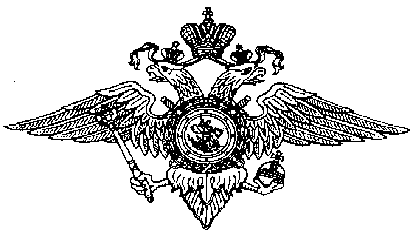 